Faglig råd for service og samferdselInnkalling og agenda til rådsmøte 12. desember 2012 - møte 6/2012, UtdanningsdirektoratetMøtestart: kl. 10:00Møteslutt: kl. 15:00Lunsj: kl. 11:00Dagsorden for møte i Faglig råd for service og samferdsel 6/2012Sak 47.6.12	Godkjenning av møteinnkalling og dagsorden v/ rådslederSak 48.6.12	Videre arbeid med strukturen innen utdanningsprogrammet service og samferdselSak 49.6.12	Prestasjon av masteroppgave i yrkespedagogikk 2012Sak 50.6.12	Møteplan 2013Sak 51.6.12	OrienteringssakerSak 52.6.12	EventueltSak 47.6.12	Godkjenning av møteinnkalling og dagsorden v/ rådslederForslag til vedtak:Møteinnkalling og dagsorden godkjennes.Sak 48.6.12	Videre arbeid med strukturen innen utdanningsprogrammet service og samferdselOlav Reiersen v/ Utdanningsdirektoratet informerer om prosedyrer for endringer i tilbudsstrukturen (vedlegg).Saken diskuteres.Sak 49.6.12	Prestasjon av masteroppgave i yrkespedagogikk 2012		v/ Ragnvald Holst Larsen (Eidsvoll videregående skole)Ragnvald H. Larsen skal presentere funn/ erfaringer som understøtter at dagens struktur og fag- og timefordeling på Service og samferdsel trenger endring.Forslag til vedtak:Presentasjonen tas til etterretning.Sak 50.6.12	Møteplan 2013		Arbeidsutvalgets forslag til møteplan diskuteres i møte (ettersendes).Forslag til vedtak:Arbeidsutvalgets forslag godkjennes.Sak 51.6.12	Orienteringssakeroppfølging fra fylkesbesøket i Rogalandendringer i representasjoninformasjon fra møte med Statsråden 6.12tilbakemeldinger på endringsforslag fra FRSSklagenemnder (vedlegg)Sak 52.6.12	EventueltVår saksbehandler: Hafsa NadeemE-post: hafsa.nadeem@utdanningsdirektoratet.noTlf: 23301213Vår saksbehandler: Hafsa NadeemE-post: hafsa.nadeem@utdanningsdirektoratet.noTlf: 23301213Vår saksbehandler: Hafsa NadeemE-post: hafsa.nadeem@utdanningsdirektoratet.noTlf: 23301213Vår dato:05.12.2012Vår referanse:2012/512Vår dato:05.12.2012Vår referanse:2012/512Deres dato:Deres referanse: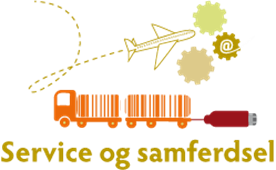 Fra arbeidstakersidenFra arbeidsgiversidenDeltakereDag-Einar Sivertsen, NTFUlf-Terje Nyheim Eliassen, Norsk arbeidsmandsforbundHåvard Galtestad, YSJostein Antonsen, Handel og KontorKarin Lund, FagforbundetSvein Arne Bergh, SpekterTerje Sundfjord, NHO TransportJan Tore Harlyng, KSAnne Rørvik Hegdahl, VirkeEddy Kjær, NHO ReiselivFra skoleverket/skoleeierAndre organisasjonerEllinor Tande, UtdanningsforbundetPer Ove Grannes, UtdanningsforbundetJørund Bjølverud, Skolenes LandsforbundJan Tvedt, KSSandra Haugen Trætli, ElevorganisasjonenMeldt forfall UtdanningsdirektoratetHafsa Nadeem, rådssekretærVennlig hilsenHafsa Nadeemrådssekretær